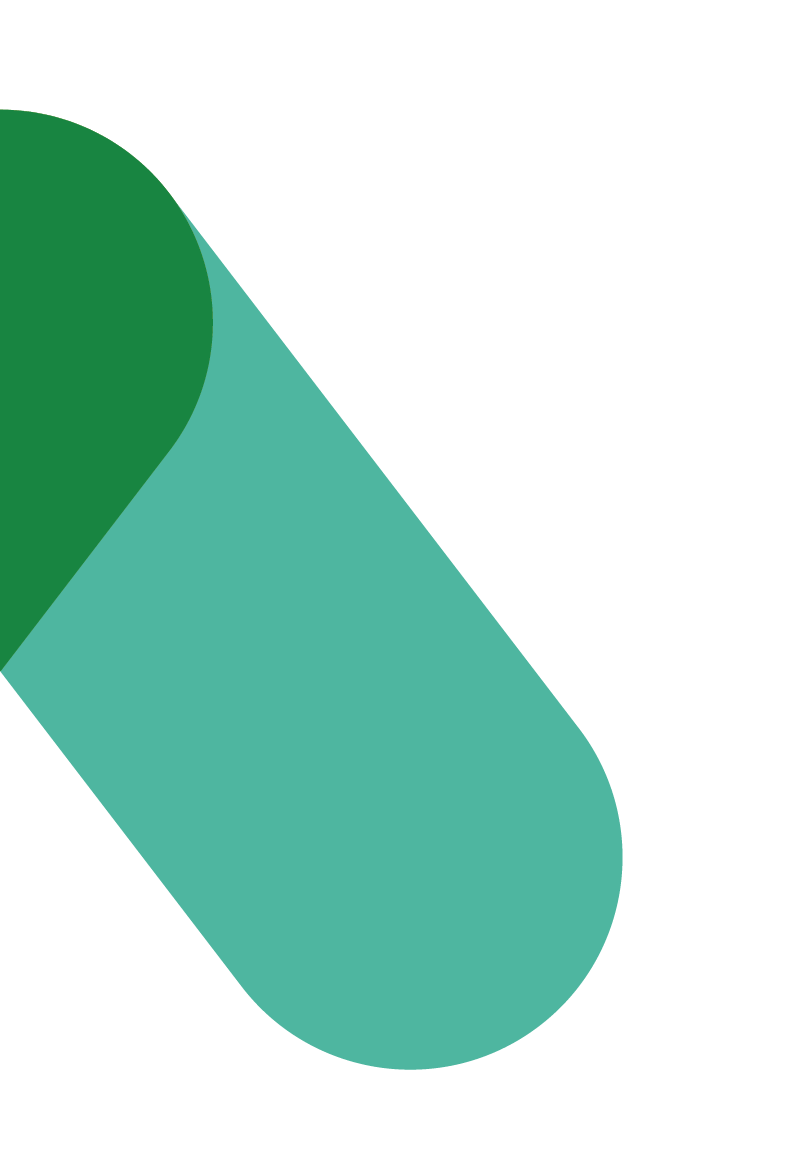 Workplace Transformation Program people managers toolkit announcementVERSION 1Date: FEBRUARY 2023People managers toolkit announcement - Workplace Transformation ProgramTO: All people managers of impacted employeesCC: Change ManagerFROM: [EXECUTIVE SPONSOR]SUBJECT: People Manager Toolkit [PROJECT NAME]Good afternoon,As part of the [PROJECT NAME], at [LOCATION] a people manager toolkit will be shared with all of you. Our journey through Workplace Transformation will require your dedication as a people manager—this toolkit is designed to prepare you in supporting your team members through these changes.   What’s inside this toolkit?A summary of the Workplace Transformation Project: a starting point for managing a team through the program. An overview of managing change: a basic understanding of the people side of change management.Preparing yourself for change: what you should expect as a people manager and how to prepare yourself to support your team membersPreparing the team for change: what is required to support your team members through our Workplace Transformation  Change spotlights: Reviews commonly discussed changes as part of the Workplace Transformation projectWhy is the toolkit important? People Managers play a critical role in leading and supporting team members through change. Your role as a people manager extends beyond your current daily responsibilities. To navigate you and your team through the Workplace Transformation Project, you must be equipped with the right tools and knowledge to successfully support, communicate, mentor, and engage others through this journey. This toolkit will be your guide through this process.What other support will I get?In order to support you in your role in managing change for your team members, there will be multiple opportunities for engagement such as [ADD ENGAGEMENT ACTIVITIES HERE].Should you have any questions related to this toolkit or your roles as a people manager, please contact [EMAIL].[EXECUTIVE SPONSOR THANKS & SIGNATURE]